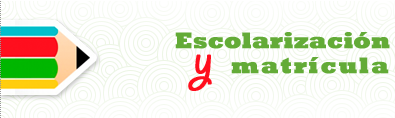 Para atender consultas sobre todo el proceso de escolarización, la Consejería ha habilitado un teléfono gratuito de información 900 848 000, en horario ininterrumpido de 8.00 a 19.00 horas.Director2/2023 